DOKUMENTASILOKASI PENELITIANOrientasi Siswa pada Masalah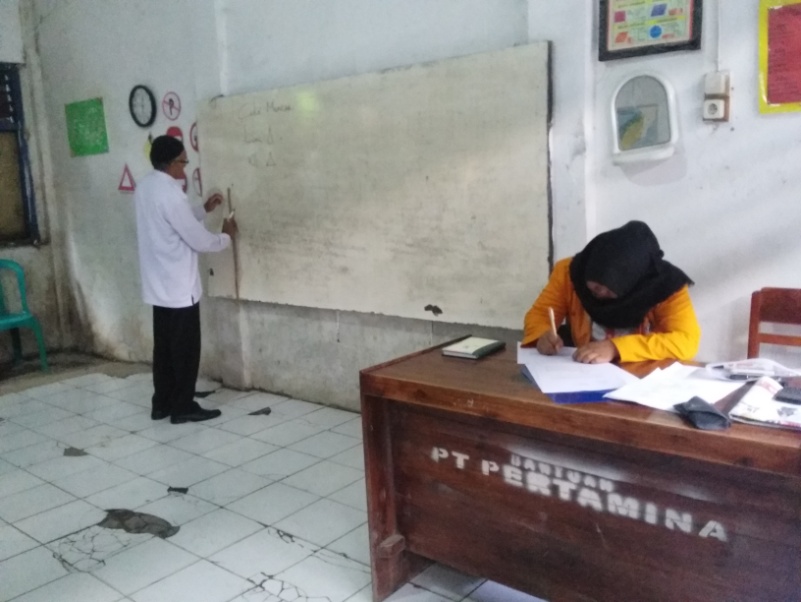 Mengorganisir siswa untuk belajar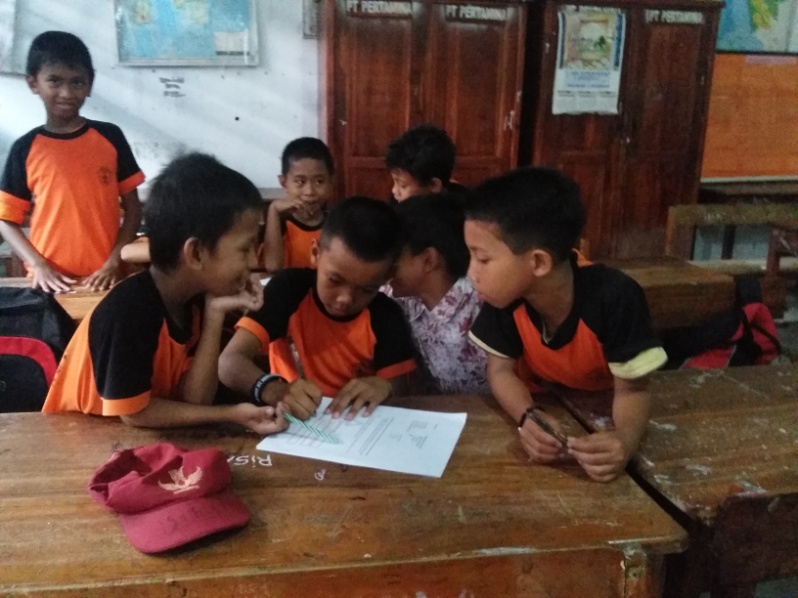 Membimbing penyelidikan individual dan kelompok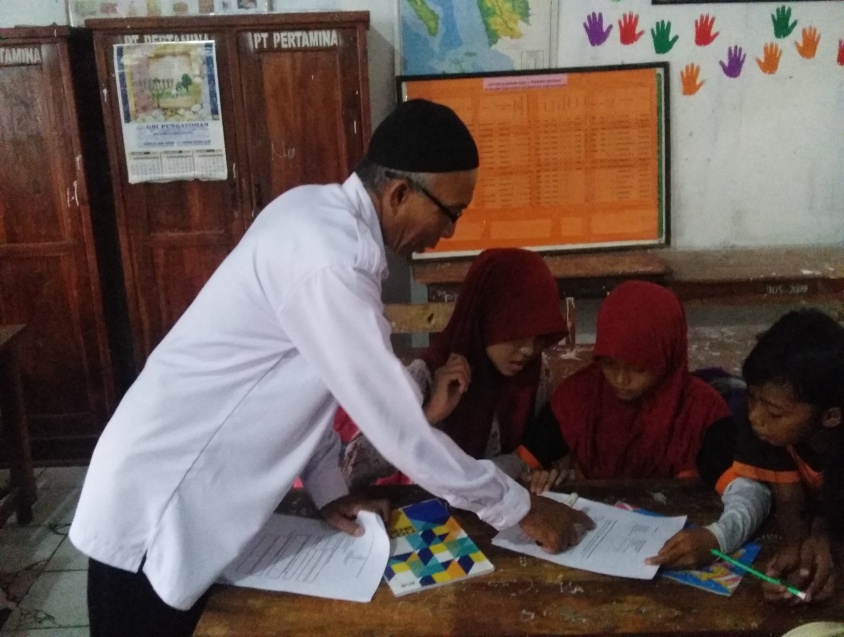 Mengambangkan dan menanyakan hasil karya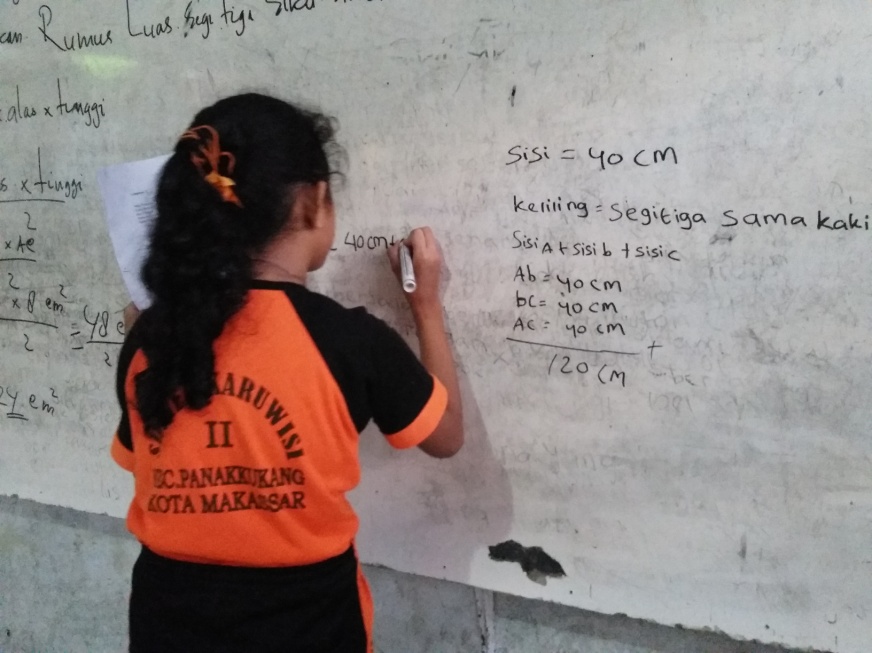 Menganalisis dan mengevaluasi proses peecahan masalah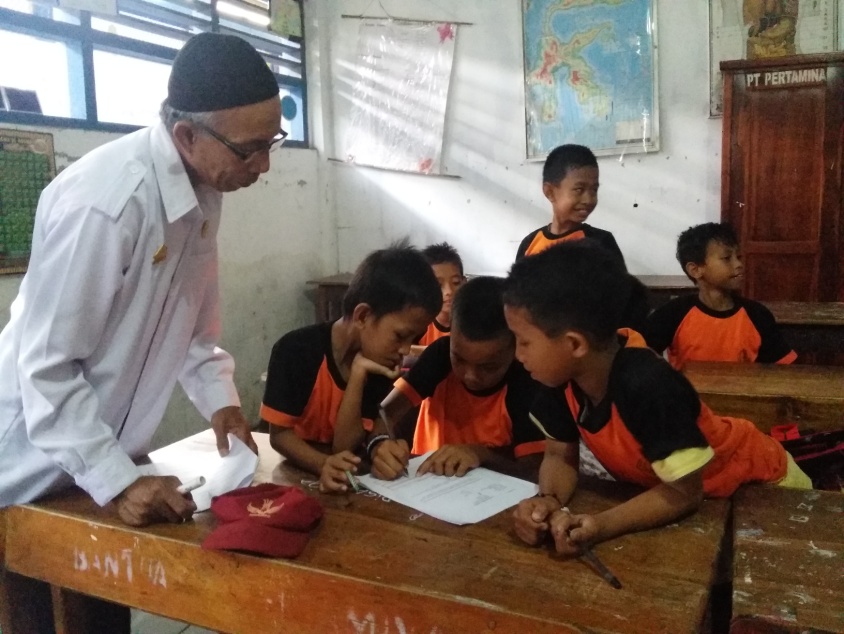 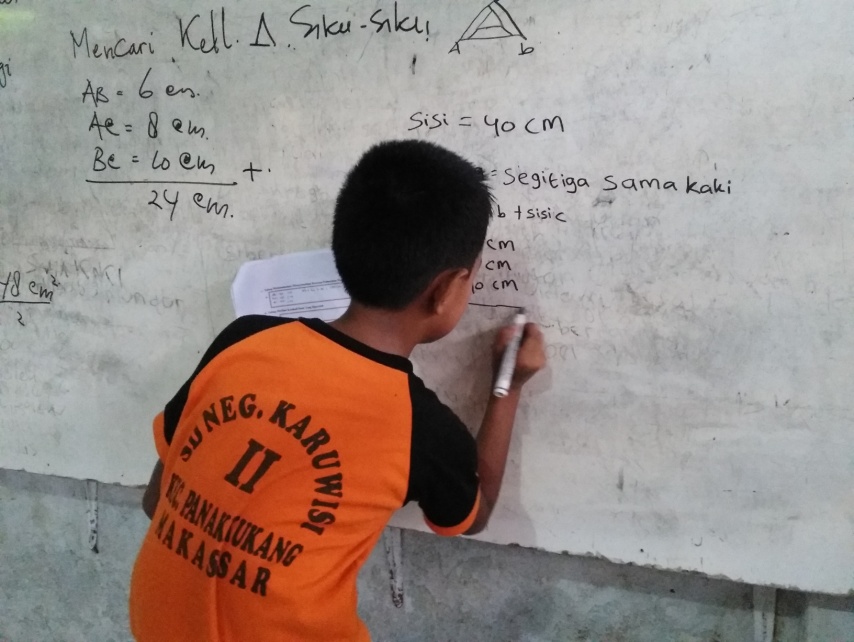 